Załącznik nr 2 do SIWZ  – Szczegółowy opis przedmiotu zamówieniaPRZEDMIOT ZAMÓWIENIA:MONTAŻ INSTALACJI ODNAWIALNYCH ŹRÓDEŁ ENERGII NA BUDYNKACH UŻYTECZNOŚCI PUBLICZNEJ W GMINIE CZEREMCHAZAMAWIAJĄCY:	Gmina Czeremchaul. Duboisa 1417-240 CzeremchaOBIEKTY:		a) Gminny Ośrodek Kultury w Czeremsze, ul. 1 Maja 77	b) Gminna Oczyszczalnia Ścieków przy ulicy Fabrycznej w Czeremsze	c) Hydrofornia w Kuzawie	d) Zespół Szkolno – Przedszkolny w Czeremsze, ul. Szkolna 2OPRACOWANIE:mgr. inż. Mateusz Stachurski 					mgr. inż. Rafał KurzacBiałystok, kwiecień 2019 SPIS TREŚCI1	CZĘŚĆ TYTUŁOWA	- 3 -1.1	Przedmiot zamówienia	- 3 -1.2	Adresy obiektów, których dotyczy koncepcja techniczna	- 3 -2	WSTĘP	- 4 -2.1	Cel opracowania	- 4 -2.2	Wykaz kodów CPV	- 4 -3	INSTALACJA FOTOWOLTAICZNA	- 5 -3.1	Ogólny opis przedmiotu zamówienia	- 5 -3.2	Zakres zamówienia	- 5 -3.3	Charakterystyczne parametry określające wielkość obiektu lub zakres robót budowlanych	- 6 -3.4	Ogólne właściwości dokumentacji technicznej	- 6 -3.5	Zakres robót objętych programem	- 6 -3.5.1	Zakres prac montażowych i instalatorskich	- 6 -3.5.2	Zakres prac budowlanych	- 7 -3.6	Wymagania techniczne dla instalacji	- 7 -3.6.1	Wymagania dotyczące warunków montażu	- 7 -3.6.2	Wymagania dotyczące urządzeń i usług	- 8 -3.6.3	Konstrukcja wsporcza	- 10 -3.6.4	Panele fotowoltaiczne	- 10 -3.6.5	Inwertery	- 11 -3.6.6	Okablowanie prądu stałego DC	- 14 -3.6.7	Okablowanie prądu zmiennego AC	- 14 -3.6.8	Instalacja połączeń wyrównawczych, odgromowa i przeciwprzepięciowa	- 15 -3.6.9	Zabezpieczenia	- 15 -3.6.10	Obudowa instalacji elektrycznej strony DC i AC	- 16 -3.6.11	Optymalizatory	- 17 -3.6.12	System do monitorowania i sterownia instalacją fotowoltaiczną	- 17 -3.6.13	Wykonanie niezbędnych pomiarów elektrycznych	- 17 -4	Bilans energetyczny	- 18 -4.1	Efekt ekologiczny – dla całej inwestycji	- 24 -4.2	Wskaźniki produktu i rezultatu – dla całej inwestycji	- 24 -5	REALIZACJA ROBÓT	- 25 -5.1	Przygotowanie terenu budowy	- 25 -5.2	Materiały	- 25 -5.3	Wykonywanie robót	- 26 -6	BEZPIECZEŃSTWO I HIGIENA PRACY	- 27 -7	CZĘŚĆ INFORMACYJNA	- 28 -7.1	Lokalizacja obiektu budowlanego	- 28 -7.2	Prawo dysponowania nieruchomością na cele budowlane	- 31 -7.3	Ochrona środowiska	- 32 -7.4	Zalecenia konserwatorskie	- 32 -CZĘŚĆ TYTUŁOWA Przedmiot zamówieniaMontaż instalacji odnawialnych źródeł energii na budynkach użyteczności publicznej w gminie Czeremcha w ramach Osi V Gospodarka niskoemisyjna, Działanie 5.1 Energetyka oparta na odnawialnych źródłach energii Regionalnego Programu Operacyjnego Województwa Podlaskiego na lata 2014-2020.Adresy obiektów, których dotyczy koncepcja technicznaProgram zadania będzie realizowany dla 4 instalacji fotowoltaicznych, tj. dla 4 obiektów publicznych. 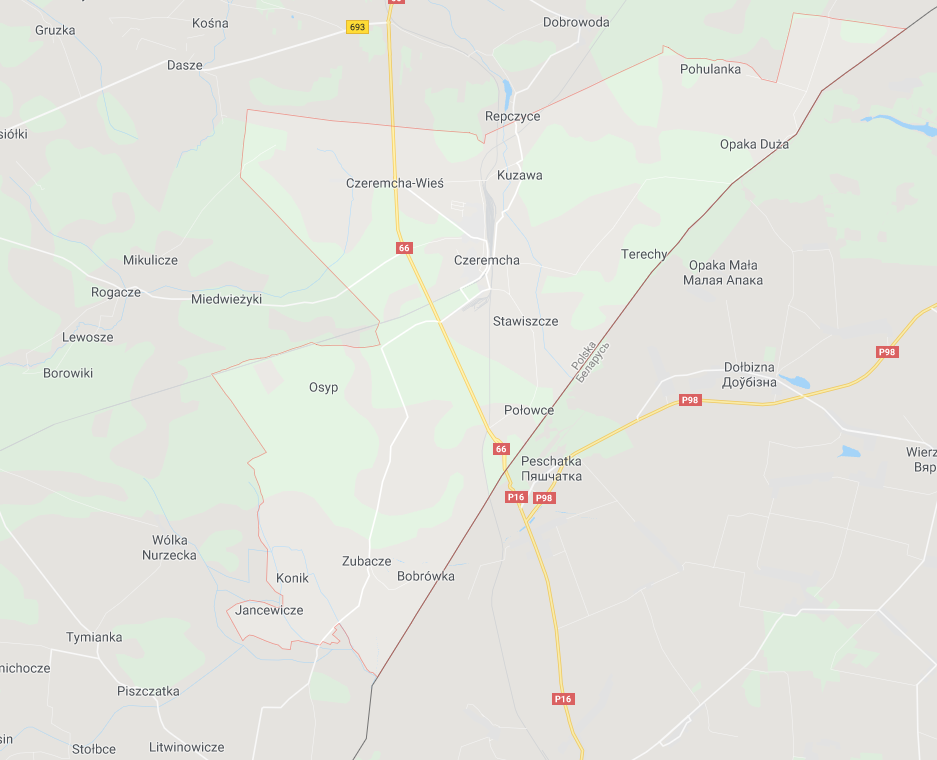 Zamawiający oświadcza, iż posiada prawo do dysponowania wyżej wymienionymi nieruchomościami na cele realizacji działań opisanych w niniejszej dokumentacji technicznej.Przed złożeniem oferty Zamawiający zaleca dokonanie wizji lokalnej w terenie.Planowane przedsięwzięcie realizowane jest z zamiarem zagospodarowania instalacji do produkcji energii elektrycznej w celu wykorzystania jej na własne potrzeby.WSTĘPCel opracowaniaPrzedmiotem zamówienia jest dostawa i montaż instalacji fotowoltaicznych dla publicznych budynków w Gminie Czeremcha.Zadaniem instalacji fotowoltaicznych jest produkcja energii elektrycznej na potrzeby własne.Przedmiot zamówienia obejmuje:uzyskanie wymaganych przepisami uzgodnień, pozwoleń, zgłoszeń, itp.,dostawę elementów składowych i materiałów potrzebnych do realizacji zadania,montaż zestawów fotowoltaicznych,przeprowadzenie rozruchu instalacji fotowoltaicznej,kontrole, próby, uruchomienie instalacji,przeszkolenie użytkowników co do zasad prawidłowej eksploatacji wykonanych instalacji wraz z opracowaniem instrukcji obsługi i ich przekazaniem,wykonanie i dostarczenie dokumentacji powykonawczej.Wykaz kodów CPV45 223 200-8 Roboty konstrukcyjne09 331 200-0 Słoneczne moduły fotoelektryczne09 332 000-5 Instalacje słoneczne45 300 000-0 Roboty instalacyjne w budynkach45 310 000-3 Roboty instalacji elektrycznych45 311 200-2 Roboty w zakresie instalacji elektrycznych45 315 600-4 Instalacje niskiego napięcia45 315 300-1 Instalacje zasilania elektrycznego45 311 100-1 Roboty w zakresie okablowania elektrycznego45 315 100-9 Instalacyjne roboty elektrotechniczne71 540 000-5 Usługi zarządzania budową71 320 000-7 Usługi inżynierskie w zakresie projektowania71 247 000-1 Nadzór nad robotami budowlanymi71 520 000-9 Usługi nadzoru budowlanego71 300 000-1 Usługi inżynieryjne45 262 640-9 Roboty w zakresie poprawy stanu środowiska naturalnego45 315 700-5 Instalowanie stacji rozdzielczych51 900 000-1 Usługi instalowania systemów sterowania i kontroliINSTALACJA FOTOWOLTAICZNAOgólny opis przedmiotu zamówieniaPrzedmiotem zamówienia są kompleksowe prace dla instalacji fotowoltaicznych o mocy do
40 kW, tj. mikroinstalacji, obejmującej dostawę i montaż:konstrukcji wsporczej pod panele fotowoltaiczne, paneli fotowoltaicznych, inwerterów wraz z okablowaniem i oprzyrządowaniem,przyłącza nn,systemu do monitorowania i sterownia instalacją fotowoltaiczną,zapewnienia obsługi geodezyjnej oraz wykonanie niezbędnych pomiarów elektrycznych,zapewnienia niezbędnych badań konstrukcyjnych,zgłoszenie mikroinstalacji do Sieci Elektroenergetycznej po zakończonym montażu i odbiorze prac,przeszkolenie uczestników projektu z zasad obsługi, użytkowania, konserwacji i bezpieczeństwa,zapewnienie serwisu i doradztwa technicznego.Elementy poszczególnych instalacji usytuowane będą na budynkach użyteczności publicznej.W zależności od zapotrzebowania na energię elektryczną i szczegółowych danych 
o obiektach, wyszczególniono 4 typy zestawów fotowoltaicznych dla budynków użyteczności publicznej, różniących się od siebie m.in. liczbą paneli fotowoltaicznych i mocą inwerterów.łączna liczba paneli fotowoltaicznych: 392;minimalna łączna moc instalacji fotowoltaicznych na terenie Gminy : 114,0 kW 
(121,5 kWp).Zakres zamówieniaPrzedmiot zamówienia składa się z robót budowlano – montażowych (dostawa i montaż).Przedmiot zamówienia obejmuje wykonanie systemu paneli fotowoltaicznych wytwarzających energię elektryczną o mocy wynikającej z zapotrzebowania obiektu wraz z oprzyrządowaniem oraz niezbędnym okablowaniem, koniecznym do przyłączenia do sieci elektroenergetycznej.Charakterystyczne parametry określające wielkość obiektu lub zakres robót budowlanychDane wyjściowe dla instalacji fotowoltaicznej:aktualne zużycie energii elektrycznej dla poszczególnych obiektów wynosi:Gminny Ośrodek Kultury w Czeremsze, ul. 1 Maja 77 – 19 343 kWh/rokGminna Oczyszczalnia Ścieków przy ulicy Fabrycznej w Czeremsze – 73 230 kWh/rokHydrofornia w Kuzawie – 71 983 kWh/rokZespół Szkolno – Przedszkolny w Czeremsze, ul. Szkolna 2 – 37 755 kWh/rokdane o zużyciu energii elektrycznej w ww. obiektach miesięczne z wykazu faktur
- za zakup energii elektrycznej w roku 2018,wariant lokalizacji zaproponowany przez Zamawiającego.Ogólne właściwości dokumentacji technicznejGłównym celem planowanych działań jest wykonanie instalacji fotowoltaicznych pozwalających na to, aby wszystkie obiekty objęte projektem, posiadały oprócz podstawowego źródła energii elektrycznej, którym jest przyłącze do sieci energetycznej, własne ekologiczne źródło wytwórcze produkujące energię elektryczną na własne potrzeby.Efektem ekonomicznym realizacji zadania będzie zmniejszenie ponoszonych wydatków związanych z zakupem energii elektrycznej, która w przeważającej części jest wytwarzana z konwencjonalnych źródeł energii. Zatem kolejnym bardzo ważnym efektem realizacji inwestycji będzie ograniczenie emisji dwutlenku węgla i innych szkodliwych gazów emitowanych przy produkcji energii elektrycznej ze źródeł konwencjonalnych. Ważnym aspektem jest także fakt, że instalacje fotowoltaiczne działają w sposób praktycznie bezobsługowy, co nie wpłynie negatywnie na komfort użytkowania.Zakres robót objętych programemZakres prac montażowych i instalatorskichW ramach przedmiotu zamówienia Wykonawca wykona prace montażowo – instalatorskie obejmujące:Weryfikację stanu instalacji elektrycznej obiektu + pomiary rezystancji uziemienia oraz rezystancji izolacji, protokoły z pomiarów;Montaż niezbędnych konstrukcji pod panele fotowoltaiczne;Montaż paneli PV;Montaż inwerterów;Położenie okablowania do podłączenia paneli PV;Wykonanie trasy kablowej AC;Montaż rozdzielnic dla obsługi paneli PV;Modernizacja w niezbędnym zakresie istniejącej instalacji elektrycznej;Podłączenie rozdzielnic instalacji fotowoltaicznych do systemu elektroenergetycznego Inwestora;Uruchomienie i rozruch instalacji fotowoltaicznych stanowiących przedmiot zamówienia;Przeprowadzenie w niezbędnym zakresie prób eksploatacyjnych i nastaw współpracy z siecią energetyczną;Szkolenie wskazanych przez właściciela nieruchomości osób do bezpiecznej obsługi instalacji.Zakres prac budowlanychW ramach przedmiotu zamówienia Wykonawca wykona prace budowlane obejmujące:1. Wykonanie przejść przez przegrody (ściany, stropy) dla przewodów i ich zabezpieczenie;2. Wykonanie przepustów w miejscach przejść tras kablowych;3. Wykonanie prac porządkowych mających na celu doprowadzenie obiektu do stanu pierwotnego.Wykonawca jest zobowiązany we własnym zakresie do weryfikacji przekazanych przez Zamawiającego danych oraz informowania Zamawiającego o zauważonych w nich występujących istotnych rozbieżnościach w odniesieniu do stanu faktycznego.Wymagania techniczne dla instalacjiWymagania dotyczące warunków montażuPanele fotowoltaiczne należy montować w miejscu umożliwiającym uzyskanie maksymalnie dużej ilości światła słonecznego w ciągu roku;Panele połączone szeregowo powinny być ustawione w tym samym kierunku i pod tym samym kątem nachylenia;Moduły nie powinny być zacienione. Jeżeli panel jest zacieniony całkowicie lub częściowo, warunki, w których działa nie będą idealne, a wygenerowana moc będzie niższa. Stałe zacienienie paneli może skutkować unieważnieniem standardowej gwarancji;Należy zapewnić stosowną wentylację pod panelem w celu zapewnienia jego chłodzenia;Należy dostosować konstrukcje mocujące, do poszczególnych miejsc montażu.Wymagania dotyczące urządzeń i usługNależy stosować wyłącznie urządzenia, wyroby i materiały posiadające świadectwo dopuszczenia do stosowania w budownictwie lub świadectwo kwalifikacji jakości, względnie oznaczonych znakiem jakości lub znakiem bezpieczeństwa, wydanymi przez uprawnione jednostki kwalifikujące. Wszystkie materiały winien zapewnić Wykonawca robót budowlanych (koszt całości materiałów objętych przedmiotem zamówienia należy uwzględnić w ofercie).Planowane instalacje fotowoltaiczne nie stanowią rezerwowego źródła zasilania obiektu, w przypadku zaniku napięcia w sieci zasilającej również automatycznie przestaje funkcjonować instalacja fotowoltaiczna. Instalacja również nie produkuje energii elektrycznej w nocy. Poglądowy schemat technologiczny instalacji fotowoltaicznej trójfazowej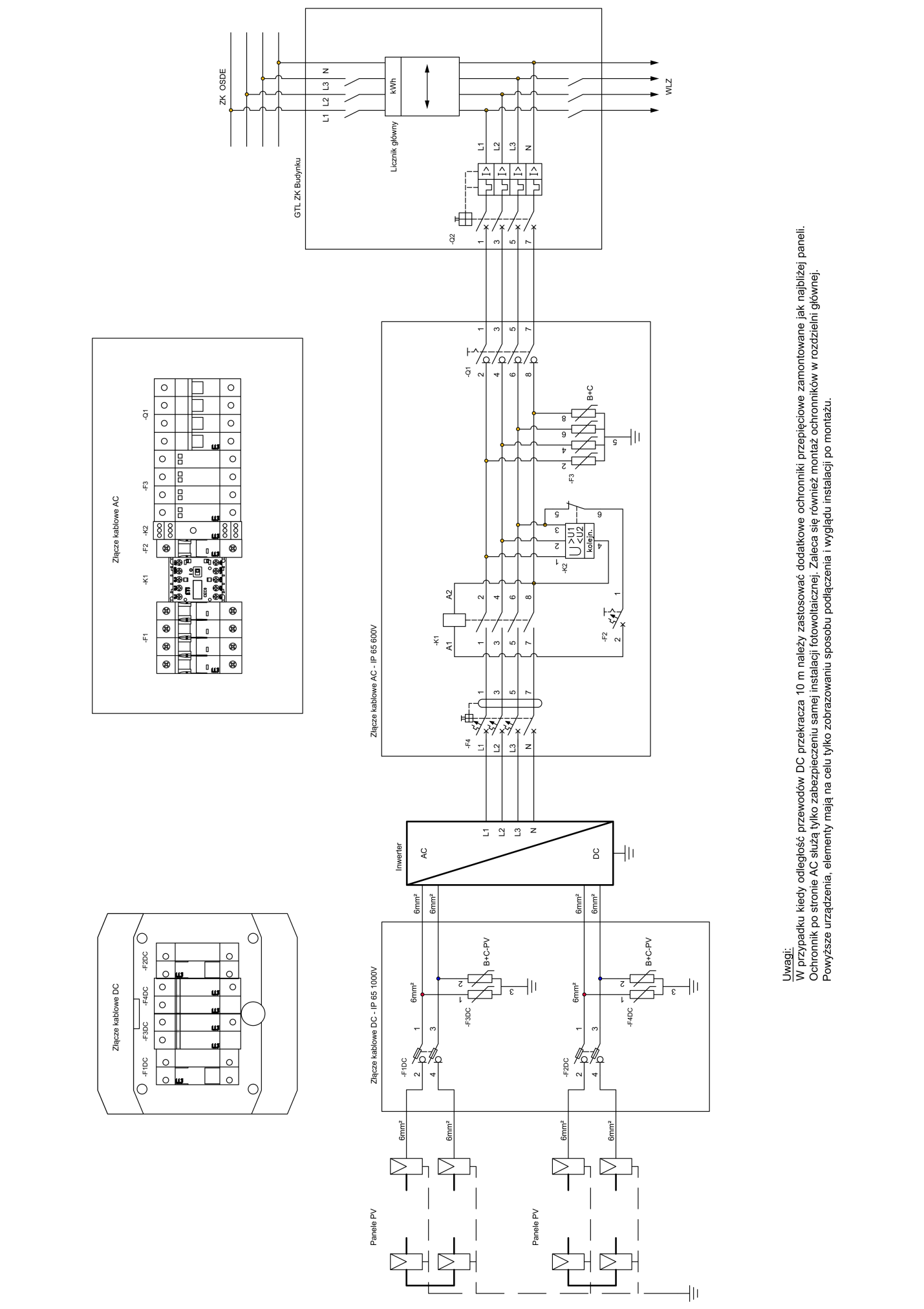 Konstrukcja wsporczaKonstrukcja dla modułów fotowoltaicznych powinna składać się ze stalowej ocynkowanej ramy (w przypadku montażu instalacji na gruncie), aluminiowych, poziomych i pionowych profili nośnych oraz elementów mocujących (elementów łączących).Podstawą konstrukcji są specjalne wsporniki przykręcane do konstrukcji dachu. Na wspornikach mocowane są uchwyty do których w następnej kolejności montuje się szyny. Dla instalacji montowanych na gruncie elementy podstawy konstrukcji są ze stali cynkowanej ogniowo, konstrukcja na której mocowane są panele wykonana jest z profili aluminiowych, natomiast do łączenia tych elementów wykorzystuje się śruby ze stali nierdzewnej. W konstrukcji nie ma żadnych połączeń spawanych, co minimalizuje ryzyko korozji.Przewiduje się montaż konstrukcji wsporczej bezpośrednio do połaci dachowej dla części dachów skośnych oraz wykorzystując konstrukcje korygująca do kąta 25-35º na dachach płaskich. W przypadku montażu paneli fotowoltaicznych w układzie wschodnio - zachodnim w celu uzyskania jak najlepszych uzysków energetycznych planowany jest montaż bezpośredni na połaci dachowej o minimalnym kącie nachylenia 15º.Panele fotowoltaicznePodstawowym elementem instalacji są panele fotowoltaiczne. Panele fotowoltaiczne to urządzenia elektroniczne, które stanowią zespół ogniw fotowoltaicznych. Ogniwo fotowoltaiczne, (ogniwo fotoelektryczne, fotoogniwo) to element półprzewodnikowy, w którym następuje przemiana (konwersja) energii promieniowania słonecznego (światła) w energię elektryczną w wyniku zjawiska fotowoltaicznego.Panele fotowoltaiczne powinny spełniać minimum poniższe wymogi:Wszystkie parametry powinny być potwierdzone w kartach katalogowych i oświadczeniach wystawionych przez producenta modułów oraz certyfikatami i wynikami badań:- potwierdzającymi osiągnięcie minimalnych wymaganych parametrów na podstawie testu na gradobicie i odporność na obciążenie,- potwierdzenie producenta o co najmniej 82 % mocy wyjściowej modułu po 25 latach użytkowania.InwerteryInwertery fotowoltaiczne odbierają energię w postaci prądu stałego od modułów PV i zamieniają ją na prąd przemienny o parametrach takich jak w sieci.Inwertery są wyposażone w wiele funkcji pozwalających na sprawne użytkowanie instalacji fotowoltaicznej. Sterują pracą systemu fotowoltaicznego co przekłada się na poprawne funkcjonowanie instalacji. W przypadku awarii sieci elektroenergetycznej, czyli zaniku napięcia w sieci, inwerter odłącza system fotowoltaiczny i uniemożliwia dostarczanie wyprodukowanej energii do sieci ze względów bezpieczeństwa.Wymagania co do współpracy inwertera z siecią:Inwerter automatycznie synchronizuje się z publiczną siecią energetyczną;Przy parametrach sieci odbiegających od normy inwerter natychmiast wstrzymuje pracę i odcina zasilanie do sieci elektrycznej (np. przy odłączeniu sieci, przerwaniu obwodu itp.). Monitorowanie sieci odbywa się przez monitorowanie napięcia, monitorowanie częstotliwości i monitorowanie synchronizacji inwertera;Działanie inwertera jest w pełni zautomatyzowane. Gdy tylko po wschodzie słońca moduły solarne wygenerują wystarczającą ilość energii, inwerter rozpoczyna monitorowanie sieci. Gdy nasłonecznienie jest wystarczające, inwerter rozpoczyna zasilanie z sieci;Inwerter pracuje w taki sposób, aby z modułów solarnych pobierana była maksymalna możliwa moc. Gdy dostępna ilość energii jest niewystarczająca do zasilania sieci, inwerter całkowicie przerywa połączenie między układami elektronicznymi mocy a siecią i wstrzymuje pracę.Inwertery powinny spełniać minimum poniższe wymogi:Okablowanie prądu stałego DCPołączenia poszczególnych paneli w łańcuchy należy wykonywać kablami, w które wyposażone są panele fotowoltaiczne przy użyciu złączek w standardzie panelu. Połączony łańcuch składający się z paneli należy łączyć z falownikiem stosując specjalistyczne kable solarne UV o przekroju minimum 4 mm2. Kable solarne prądu stałego (DC) należy układać tak, aby plusowy i minusowy zakreślały możliwie najmniejszą powierzchnię. Powinny być przymocowane do górnego profilu konstrukcji nośnej opaskami zaciskowymi (PE), aby nie miały kontaktu z powierzchnią pod modułem PV. Podczas układania kabli należy zachować szczególną ostrożność, aby nie uszkodzić izolacji kabla.Kable DC instalacji fotowoltaicznej prowadzić zgodnie z wytycznymi producenta modułów fotowoltaicznych. Do łączenia kabli DC używać złączek typu MC4 oraz specjalistycznych narzędzi.Okablowanie prądu stałego DC powinno spełniać minimum poniższe wymogi:Napięcie znamionowe: 1000 V DC;Pojedyncza wiązka;Podwójna izolacja;Żyły: wg PN/EN – 60228 lub równoważnej, miedziane wielodrutowe klasy 5;Izolacja: polwinitowa na 90ºC;Powłoka: polwinitowa odporna na UV;Temperatura wg PN – 93/E – 90400 lub równoważnej:Na powierzchni przewodu: max. 90ºC,Po ułożeniu na stałe, praca dopuszczalna w temp. – 30ºC do +90ºC,Instalacje ruchome, praca dopuszczalna w temp. – 5ºC do +90ºC;Przekrój min. 4 mm2.Okablowanie prądu zmiennego ACKable powinny być układane w sposób wykluczający ich uszkodzenie przez zginanie, skręcanie, rozciąganie itp. Temperatura otoczenia przy układaniu kabli nie powinna być mniejsza niż 0ºC.Kabel należy zginać jedynie w wypadkach koniecznych, przy czym promień gięcia powinien być możliwie duży, jednak nie mniejszy od 15-krotnej średnicy zewnętrznej kabla lub podanego w instrukcji wytwórcy.Przekroje kabli należy dobrać do warunków obciążenia długotrwałego, spadku napięć oraz warunków zwarciowych danej instalacji.Instalacja połączeń wyrównawczych, odgromowa i przeciwprzepięciowaWszystkie elementy metalowe elektrowni PV, w szczególności konstrukcja wsporcza oraz moduły muszą zostać objęte systemem uziemionych połączeń wyrównawczych. Konstrukcję stołów należy uziemić osiągając rezystancję uziemienia poniżej 10 Ω. Z uwagi na charakter obiektów: budynki użyteczności publicznej, proponuje się zastosowanie jako połączenia wyrównawczego przewodu typu LgYżo 1x16mm2.Zakłada się techniczną żywotność instalacji fotowoltaicznej na minimum 25 lat. Aby zapewnić bezawaryjne działanie w całym okresie eksploatacji, należy zapewnić kompleksową ochronę przed wyładowaniami atmosferycznymi i indukowanymi przepięciami. Ochronę należy zapewnić nie tylko po stronie AC, lecz także po stronie DC w tym panelom fotowoltaicznym. Wyładowania atmosferyczne i przepięcia wywołane uderzeniami pioruna mogą spowodować znaczne szkody. Generalna ochrona instalacji fotowoltaicznej od wyładowań atmosferycznych polega na separacji od instalacji odgromowej, jeżeli takowa możliwość istnieje i ochrona inwertera od strony DC i AC.Inwertery po stronie AC i DC muszą być chronione ogranicznikami przepięć. Proponuje się zastosowanie ograniczników przepięć klasy 1+2 (B+C) po stronie DC i AC. W przypadku jeżeli odległości między panelami a inwerterem po stronie DC oraz między zabezpieczeniami w rozdzielni przyinwerterowej i rozdzielni głównej obiektu przekracza odległość 10 m należy zastosować podwójne zabezpieczenie danej strony instalacji. Dla strony DC należy zamontować ochronniki jak możliwie najbliżej paneli fotowoltaicznych i przy samym inwerterze. Po stronie AC należy zabezpieczyć rozdzielnie przyinwerterową oraz tablicę główną obiektu. 
Proponuje się tu również zastosowanie ograniczników 1+2 (B+C).ZabezpieczeniaKażdy łańcuch paneli fotowoltaicznych powinien zostać zabezpieczony rozłącznikami bezpieczeństwa z wkładkami topikowymi o odpowiednio dobranym prądzie zadziałania do prądu rewersyjnego modułów, lub odpowiednim wyłącznikiem nadprądowym przystosowanym do instalacji fotowoltaicznej strony DC. W przypadku połączenia kilku stringów w jeden łańcuch podłączony do jednego wejścia inwertera należy również zabezpieczyć takie połączenie odpowiednim rozłącznikiem bezpiecznikowym z zabezpieczeniem o odpowiedniej charakterystyce zadziałania. Każde wejście inwertera powinno być zabezpieczone ochronnikiem przepięciowym 1 + 2
(B +C). Jeżeli falownik nie posiada rozłącznika izolacyjnego należy taki rozłącznik zamontować na łańcuch paneli fotowoltaicznych przy falowniku. Jako dodatkowe zabezpieczenie przed pracą wyspową instalacji po stronie AC powinien zostać zamontowany stycznik o odpowiedniej mocy dla danego inwertera.Wszytki inwertery powinny być zabezpieczone wyłącznikiem różnicowo-prądowym przynajmniej klasy A o prądzie zadziałania 100mA.Z uwagi na wielkość planowanych mocy instalacji wszystkie one powinny być zabezpieczone wyłącznikami mocy w miejscu wpięcia do głównej rozdzielni poszczególnych obiektów w celu zapewnienia selektywności zabezpieczeń instalacji. Prąd udarowy dla wyłącznika mocy jak i innych zabezpieczeń powinien zostać dobrany do wielkości i charakteru obiektu.Obudowa instalacji elektrycznej strony DC i ACZ uwagi na charakter obiektu na których będą montowane instalacje należy zastosować obudowy o odpowiednich minimalnych parametrach. Dla strony DC:- napięcie znamionowe pracy 1000 V DC- prąd znamionowy I ≥ 100A- napięcie izolacji Ui ≥ 1kV- temperatura otoczenia Ta: -25 …+ 50 °C- odporność udarowa IK08- niepalność zgodna z UL94- klas ochronności II- stopień ochronny IP65Dopuszcza się montaż zabezpieczeń w inwerterze o ile producent falownika dał taką możliwość.Dla strony AC:- napięcie znamionowe pracy 600 V AC - prąd znamionowy I ≥ 100A- napięcie izolacji Ui ≥ 1kV- temperatura otoczenia Ta: -25 …+ 50 °C- odporność udarowa IK08- niepalność zgodna z UL94- klas ochronności II- stopień ochronny IP65OptymalizatoryZ uwagi na problemy z efektem zacienienia na niektórych obiektach należy wyposażyć panele fotowoltaiczne w optymalizatory mocy. Optymalizatory umożliwiają zwiększenie produkcji energii z systemów PV poprzez ciągłe śledzenie maksymalnego punktu mocy (MPPT) każdego modułu z osobna. W szczególności należy zwrócić uwagę na takie elementy jak wysokie części budynku, kominy, różne połacie dachowe i kąty montażu paneli. System do monitorowania i sterownia instalacją fotowoltaicznąOprogramowanie do systemu zarządzania powinno umożliwiać wizualizację zużytej i wyprodukowanej energii elektrycznej. W przypadku zastosowania jednego producenta inwerterów na wszystkich obiektach można zaimplementować oryginalny system dostarczany przez producenta. W innym przypadku system monitoringu musi być uniwersalny i jednakowy, przystosowany do pracy z rożnymi „typami” inwerterów.Wykonanie niezbędnych pomiarów elektrycznychPrzed oddaniem elektrowni do eksploatacji Wykonawca wykona w uzgodnieniu z zakładem energetycznym niezbędne pomiary elektryczne, a ich wyniki przedłoży Zamawiającemu. Celem wykonanych pomiarów jest wykazanie sprawności działania systemów, osiągnięcia założonej wydajności elektrowni oraz spełnienie wymagań w zakresie BHP. Po zakończeniu realizacji zadania Wykonawca przedstawi Zamawiającemu inwentaryzację geodezyjną powykonawczą oraz protokoły z pomiarów i sprawdzeń.Bilans energetycznyGminny Ośrodek Kultury w Czeremsze, ul. 1 Maja 77Założenia do symulacji Prognoza produkcji energii elektrycznej w okresie długotrwałymEfekt ekologiczny dla obiektu Stopień PM10 [kg] - Przed modernizacją instalacji – 0,619- Po modernizacji instalacji – 0,127Stopień CO2 [kg] - Przed modernizacją instalacji – 15 706,516- Po modernizacji instalacji – 3 219,580Zużycie energii chemicznej [MJ]- Przed modernizacją instalacji – 69 634,80- Po modernizacji instalacji – 14 274,00Liczba paneli fotowoltaicznych [szt.] – 56Moc zainstalowana z paneli [MWp] – 0,01736Moc zainstalowana z inwerterów  [MW] – 0,017Uzysk energetyczny [MWhe/rok] – 15,378Gminna Oczyszczalnia Ścieków przy ulicy Fabrycznej w CzeremszeZałożenia do symulacji Prognoza produkcji energii elektrycznej w okresie długotrwałymEfekt ekologiczny dla obiektu Stopień PM10 [kg] - Przed modernizacją instalacji – 2,345- Po modernizacji instalacji – 1,196Stopień CO2 [kg] - Przed modernizacją instalacji – 59 462,760- Po modernizacji instalacji – 30 336,320Zużycie energii chemicznej [MJ]- Przed modernizacją instalacji – 263 628,00- Po modernizacji instalacji – 134 496,00Liczba paneli fotowoltaicznych [szt.] – 128Moc zainstalowana z paneli [MWp] – 0,03968Moc zainstalowana z inwerterów  [MW] – 0,037Uzysk energetyczny [MWhe/rok] – 35,87Hydrofornia w KuzawieZałożenia do symulacji Prognoza produkcji energii elektrycznej w okresie długotrwałymEfekt ekologiczny dla obiektu Stopień PM10 [kg] - Przed modernizacją instalacji – 2,305- Po modernizacji instalacji – 1,257Stopień CO2 [kg] - Przed modernizacją instalacji – 58 450,196- Po modernizacji instalacji – 31 885,616Zużycie energii chemicznej [MJ]- Przed modernizacją instalacji – 259 138,80- Po modernizacji instalacji – 141 364,80Liczba paneli fotowoltaicznych [szt.] – 128Moc zainstalowana z paneli [MWp] – 0,03968Moc zainstalowana z inwerterów [MW] – 0,037Uzysk energetyczny [MWhe/rok] – 32,715Zespół Szkolno – Przedszkolny w Czeremsze, ul. Szkolna 2Założenia do symulacji Prognoza produkcji energii elektrycznej w okresie długotrwałymEfekt ekologiczny dla obiektu Stopień PM10 [kg] - Przed modernizacją instalacji – 1,209- Po modernizacji instalacji – 0,517Stopień CO2 [kg] - Przed modernizacją instalacji – 30 657,060- Po modernizacji instalacji – 13 099,996Zużycie energii chemicznej [MJ]- Przed modernizacją instalacji – 135 918,00- Po modernizacji instalacji – 50 078,80Liczba paneli fotowoltaicznych [szt.] – 80Moc zainstalowana z paneli [MWp] – 0,0248Moc zainstalowana z inwerterów [MW] – 0,023Uzysk energetyczny [MWhe/rok] – 21,622Efekt ekologiczny – dla całej inwestycjiStopień PM10 [kg] - Przed modernizacją instalacji – 6,477- Po modernizacji instalacji – 3,097Stopień CO2 [kg] - Przed modernizacją instalacji – 164 276,532- Po modernizacji instalacji – 78 541,512Zużycie energii chemicznej [MJ]- Przed modernizacją instalacji – 723 319,60- Po modernizacji instalacji – 348 213,60Liczba paneli fotowoltaicznych [szt.] – 392Moc zainstalowana z paneli [MWp] – 0,12152Moc zainstalowana z inwerterów [MW] – 0,114Uzysk energetyczny [MWhe/rok] – 105,585Wskaźniki produktu i rezultatu – dla całej inwestycjiREALIZACJA ROBÓTPrzygotowanie terenu budowyW ramach przygotowania terenu budowy Wykonawca zobowiązany jest wykonać i umieścić na swój koszt wszystkie konieczne tablice informacyjne, które będą utrzymywane przez Wykonawcę w dobrym stanie przez cały okres realizacji robót.Na czas wykonania robót Wykonawca ma obowiązek wykonać lub dostarczyć na swój koszt tymczasowe urządzenia zabezpieczające, takie jak płoty, światła ostrzegawcze, sygnały, rusztowania itp. o ile będą wymagane.Do zadań Wykonawcy należy również wykonanie badań i sprawdzeń obligatoryjnych w świetle obowiązujących przepisów prawa oraz ochrony mienia w obrębie terenu budowy.MateriałyWymagania ogólneWszystkie materiały stosowane przez Wykonawcę przy realizacji inwestycji powinny:być nowe i nieużywane,odpowiadać wymaganiom norm i przepisów wymienionych w niniejszej dokumentacji oraz innych nie wymienionych ale obowiązujących norm i przepisów,mieć wymagane polskimi przepisami atesty i certyfikaty, w tym również świadectwa dopuszczenia do obrotu oraz wymagane certyfikaty bezpieczeństwa.Wykonawca ponosi wszelkie koszty związane z dostarczeniem materiałów na plac budowy. Typy i producenci urządzeń wskazanych w dokumentacji służą jedynie dokładnemu określeniu wymaganych parametrów i jakości. Możliwe jest zastosowanie materiałów innych producentów z zachowaniem wymaganych parametrów i nie gorszej jakości niż zaprojektowane, jednakże każdorazowo należy uzyskać akceptację ich zastosowania. Zamiany materiałów i urządzeń akceptuje upoważniony przedstawiciel Inwestora.Przechowywanie i składowanie materiałówWykonawca zapewni aby czasowo składane materiały, do czasu ich wykorzystania do robót, były zabezpieczone przed zanieczyszczeniami, zachowały swoją jakość i właściwości i były dostępne do kontroli przez upoważnionego przedstawiciela Inwestora.Miejsca czasowego składowania będą zlokalizowane w miejscach uzgodnionych z upoważnionym przedstawicielem Inwestora lub poza placem budowy w miejscach zorganizowanych przez Wykonawcę.Wykonywanie robótOgólne zasady wykonywania robótWykonawca jest odpowiedzialny za prowadzenie prac zgodnie z umową oraz za jakość zastosowanych materiałów i wykonanych robót, za ich zgodność z dokumentacją techniczną i poleceniami upoważnionego przedstawiciela Inwestora.Następstwa spowodowanego jakiegokolwiek błędu przez Wykonawcę zostaną poprawione przez Wykonawcę na własny koszt.Decyzje upoważnionego przedstawiciela Inwestora dotyczące akceptacji lub odrzucenia materiałów i elementów robót będą oparte na wymaganiach sformułowanych w umowie, w dokumentacji technicznej, a także w normach i wytycznych. Przy podejmowaniu decyzji upoważniony przedstawiciel Inwestora uwzględni wyniki badań materiałów, doświadczenia z przeszłości, wyniki badań naukowych oraz inne czynniki wpływające na rozważaną kwestię.Polecenia upoważnionego przedstawiciela Inwestora będą wykonywane nie później niż w czasie przez niego wyznaczonym, po ich otrzymaniu przez Wykonawcę pod rygorem zatrzymania robót. Skutki z tego tytułu ponosi Wykonawca.Kontrola jakości robótCelem kontroli jakości robót będzie takie postępowanie w ich przygotowaniu i wykonaniu, aby osiągnąć założoną jakość robót. Wykonawca zapewni odpowiedni system kontroli włączając pracowników laboratorium, sprzęt, zaopatrzenie i wszystkie niezbędne urządzenia do pobierania próbek, badania materiałów, przeprowadzenia prób szczelności i pomiarów.Wykonawca będzie przeprowadzać pomiary i badania materiałów oraz robót z częstotliwością zapewniającą stwierdzenie, że roboty wykonano zgodnie z wymaganiami zawartymi w dokumentacji technicznej.Minimalne wymaganie co do zakresu badań i ich częstotliwości są określone w normach i wytycznych. W przypadku gdy nie zostały tam one określone upoważniony przedstawiciel Inwestora ustali jaki zakres kontroli jest konieczny aby zapewnić wykonanie robót zgodnie z umową.Wszystkie badania i pomiary będą przeprowadzane zgodnie wymogami norm. W przypadku, gdy normy nie obejmują jakiegokolwiek wymaganego badania stosować można wytyczne krajowe albo inne procedury zaakceptowane przez upoważnionego przedstawiciela Inwestora.Wyniki badań będą niezwłocznie przekazywane przez Wykonawcę upoważnionemu przedstawicielowi Inwestora. Wykonawca dostarczy świadectwa, że wszystkie stosowane urządzenia i sprzęt do badań posiadają legalizację, zostały prawidłowo wykalibrowane i odpowiadają wymogom norm określających procedury badań.Upoważniony przedstawiciel Inwestora będzie przekazywał Wykonawcy pisemnie informację o jakichkolwiek niedociągnięciach dotyczących sprzętu, pracy personelu lub metod badawczych. Jeżeli niedociągnięcia będą tak ważne, że mogą wpłynąć ujemnie na wyniki badań, upoważniony przedstawiciel Inwestora natychmiast wstrzyma użycie do robót badanych materiałów i dopuści je do zabudowania wtedy, gdy niedociągnięcia zostaną usunięte i stwierdzona zostanie odpowiednia jakość tych materiałów.Do wybudowania będą dopuszczone materiały, które posiadają:Certyfikat na znak bezpieczeństwa wykazujący, że zapewniono zgodność z kryteriami technicznymi określonymi na podstawie Polskich Norm, aprobat technicznych oraz właściwych przepisów i dokumentów technicznych.Deklaracje zgodności lub certyfikat zgodności z:Polskimi Normami;aprobatami technicznymi w przypadku wyrobów dla których nie ustanowiono Polskiej Normy; jeżeli nie są objęte certyfikacją spełniające wymogi specyfikacji technicznej;Atesty i badania wytwórców.Każda partia materiałów posiadająca te dokumenty określające w sposób jednoznaczny jej cechy będzie mogła być zastosowana przy realizacji inwestycji. Materiały, które nie spełniają tych wymogów będą odrzucone. Wszystkie koszty związane z organizacją i prowadzeniem badań materiałów ponosi Wykonawca.BEZPIECZEŃSTWO I HIGIENA PRACYPodczas realizacji Robót Wykonawca będzie przestrzegać przepisów dotyczących bezpieczeństwa i higieny pracy.W szczególności Wykonawca ma obowiązek zadbać, aby personel nie wykonywał pracy w warunkach niebezpiecznych, szkodliwych dla zdrowia oraz nie spełniających odpowiednich wymagań sanitarnych.Wykonawca zapewni i będzie utrzymywał wszelkie urządzenia zabezpieczające, socjalne oraz sprzęt i odpowiednią odzież dla ochrony życia i zdrowia osób zatrudnionych na budowie oraz dla zapewnienia bezpieczeństwa publicznego.CZĘŚĆ INFORMACYJNALokalizacja obiektu budowlanegoInstalacja fotowoltaiczna zainstalowana zostanie na konstrukcjach montażowych na dachach budynków oraz gruncie. Poniżej przedstawione zostały przykładowe miejsca montażu.Adresy administracyjne obiektów objętych zamówieniem:Gminny Ośrodek Kultury w Czeremsze, ul. 1 Maja 77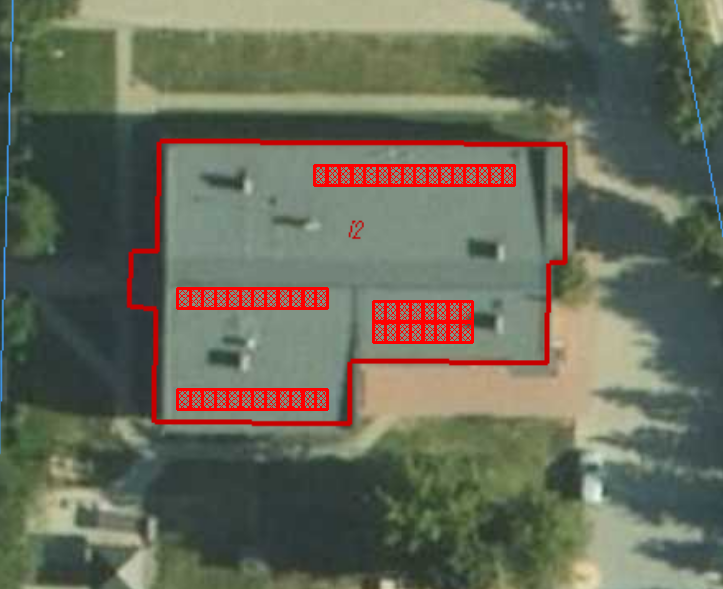 Rys. Lokalizacja planowanej instalacji fotowoltaicznej56 szt. paneli fotowoltaicznych o mocy jednostkowej 310 WpŁączna moc zainstalowana: 17,36 kWpMoc wyjściowa: 17 kW (1 inwerter o mocy jednostkowej 17.0 kW)Gminna Oczyszczalnia Ścieków przy ulicy Fabrycznej w Czeremsze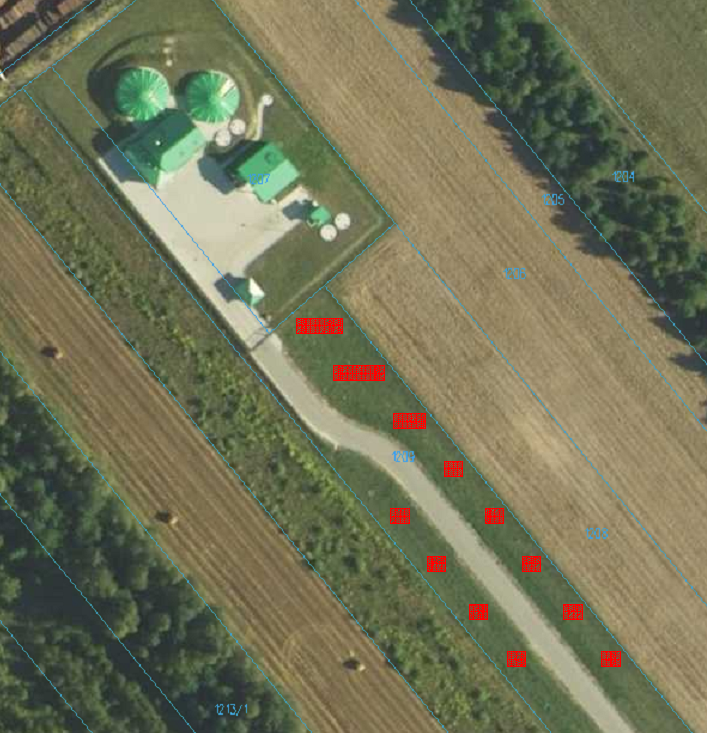 Rys. Lokalizacja planowanej instalacji fotowoltaicznej128 szt. paneli fotowoltaicznych o mocy jednostkowej 310 WpŁączna moc zainstalowana: 39,68 kWpMoc wyjściowa: 37 kW (2 inwertery o mocach jednostkowych 17.0 kW oraz 20.0 kW)Hydrofornia w Kuzawie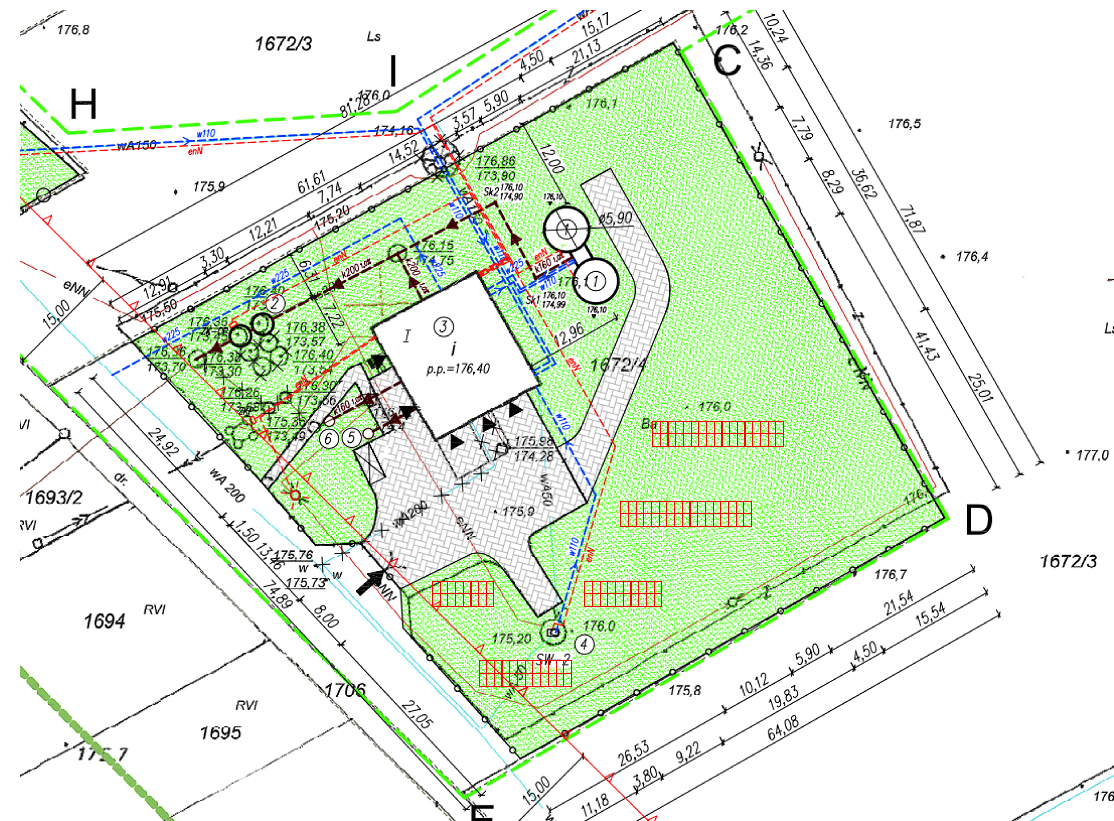 Rys. Lokalizacja planowanej instalacji fotowoltaicznej128 szt. paneli fotowoltaicznych o mocy jednostkowej 310 WpŁączna moc zainstalowana: 39,68 kWpMoc wyjściowa: 37 kW (1 inwerter o mocy jednostkowej 17.0 kW oraz jeden inwerter o mocy jednostkowej 20.0 kW)Zespół Szkolno – Przedszkolny w Czeremsze, ul. Szkolna 2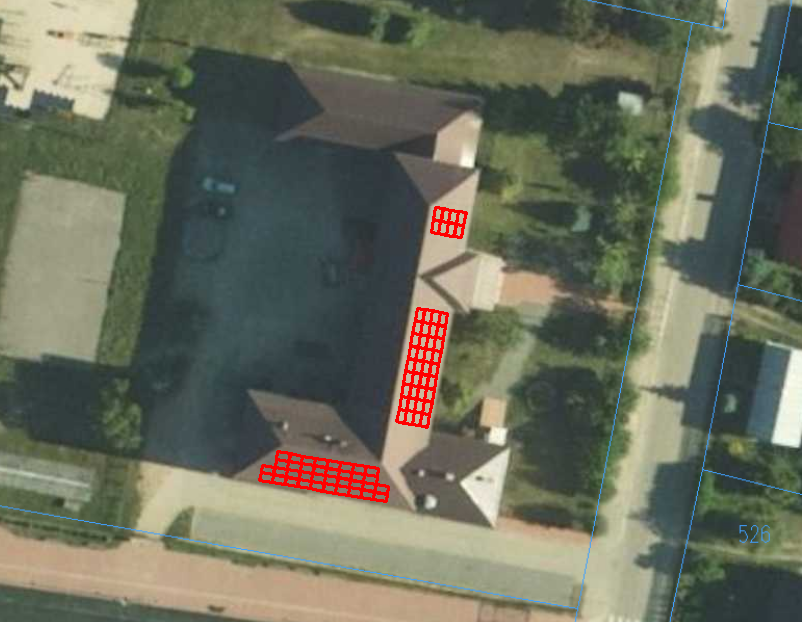 Rys. Lokalizacja planowanej instalacji fotowoltaicznej36 paneli fotowoltaicznych o mocy jednostkowej 310 Wp - strona południowa44 panele fotowoltaiczne o mocy jednostkowej 310 Wp - strona wschodniaŁącznie 80 paneli fotowoltaicznych o mocy jednostkowej 310 WpŁączna moc zainstalowana: 24,80 kWpMoc wyjściowa: 23 kW (1 inwerter o mocy jednostkowej 10.0 kW oraz jeden o mocy jednostkowej 13 kW)Prawo dysponowania nieruchomością na cele budowlaneZamawiający oświadcza, że posiada prawo do dysponowania nieruchomością na cele budowlane.Ochrona środowiskaDla planowanej inwestycji nie ma potrzeby przeprowadzenia oceny oddziaływania przedsięwzięcia na środowisko oraz nie jest wymagane uzyskanie decyzji o środowiskowych uwarunkowaniach.Projektowana inwestycja zlokalizowana zostanie poza Obszarami specjalnej ochrony Natura 2000 oraz poza innymi formami ochrony przyrody, o których mowa w art. 6 ustawy z dnia 16 kwietnia 2004 roku o ochronie przyrody (Dz.U. z 2016 poz. 2134).Przedsięwzięcie nie będzie zlokalizowane na obszarach wybrzeży, obszarach górskich lub wodno-błotnych, obszarach ochrony uzdrowiskowej, obszarach o krajobrazie mającym znaczenie historyczne, kulturowe lub archeologiczne.Ogniwa fotowoltaiczne nie oddziaływają negatywnie na ludzi i zwierzęta, nie emitują hałasu, instalacja nie zabiera dodatkowej przestrzeni, przez co nie ma wpływu na dotychczasowy układ przestrzenny najbliższego otoczenia.Przedsięwzięcie nie jest zaliczane do żadnej z grup przedsięwzięć w rozumieniu Rozporządzenia Rady Ministrów z dnia 9 listopada 2010 r. (Dz.U. Nr 213 poz. 1397 z późn. zmianami) w sprawie przedsięwzięć mogących znacząco a także potencjalnie oddziaływać na środowisko.Instalacje fotowoltaicznie mają powierzchnię zabudowy nie większą niż:a) 0,5 ha na obszarach objętych formami ochrony przyrody, o których mowa w art. 6 ust. 1 pkt 1–5, 8 i 9 ustawy z dnia 16 kwietnia 2004 r. o ochronie przyrody, lub w otulinach form ochrony przyrody, o których mowa w art. 6 ust. 1 pkt 1–3 tej ustawy,b) 1 ha na obszarach innych niż wymienione w lit. AZalecenia konserwatorskieObiekty pod planowaną inwestycję nie są objęte ochroną konserwatorską.Charakterystyka elektrycznaMoc minimalna modułu:310WpCharakterystyka elektrycznaTyp ogniw:MonokrystaliczneCharakterystyka elektrycznaIlość ogniw:60Charakterystyka elektrycznaPrąd zwarciowy Isc:9,8-10,80Charakterystyka elektrycznaNapięcie jałowe Voc:38,9-42,9Charakterystyka elektrycznaPrąd maksymalny Imax:9,2-10,05Charakterystyka elektrycznaNapięcie maksymalne Vmax:32,5-36,8Charakterystyka elektrycznaWydajność/ sprawność minimum:18,7%Charakterystyka elektrycznaMaksymalne napięcie systemu:1000V DCCharakterystyka elektrycznaTolerancja mocy minimum:-0; +5 WCharakterystyka elektrycznaTemperaturowy współczynnik natężenia Tcl:Od +0,07 do +0,03%/℃Charakterystyka elektrycznaTemperaturowy współczynnik napięcia TcV:Od -0,24 do -0,31%/℃Charakterystyka elektrycznaTemperaturowy współczynnik mocy TcP:Od 0 do -0,41%/ ℃Charakterystyka elektrycznaMinimalny prąd zwrotny:16ABudowa i wymiaryMinimalna grubość:35mmBudowa i wymiaryWaga maksymalna:19,6kgBudowa i wymiaryGniazdo przyłączeniowe minimumIP67Budowa i wymiarySzkło zewnętrzneHartowane pokryte warstwą antyrefleksyjną z  przepuszczalnością światła minimum 94,5% Budowa i wymiaryNanopowłokaNaniesiona na etapie produkcji modułów fotowoltaicznych Budowa i wymiaryZabezpieczenie antykradzieżoweModuły z zalaminowaną na trwale pod szybą naklejką z nazwą projektu, w ramach którego zostały wyprodukowaneTyp10 kW12-13 kW15 kW17-18 kW20 kWWejście (DC)Wejście (DC)Wejście (DC)Wejście (DC)Wejście (DC)Wejście (DC)Min. maks. moc modułu fotowoltaicznego [W]1200015600180002040024000Min. maksymalne napięcie DC [V]10001000100010001000Min. prąd DC [A]A:10 / B:10A:20 / B:10A:20/ B:10A:20/ B:20A:20/ B:20Liczba trackerów MPP min.A:1 / B:1A:1 / B:1A:1/ B:1A:1/ B:1A:1/ B:1Liczba podłączeń DC min.A:1 / B:1A:2 / B:1A:2/ B:1A:3/ B:3A:3/ B:3Wyjście (AC)Wyjście (AC)Wyjście (AC)Wyjście (AC)Wyjście (AC)Wyjście (AC)Min. nominalna moc prądu przemiennego AC [W]1000012000150001700019200Nominalne napięcie sieci (dla Polski) [V]3/N/PE 230/4003/N/PE 230/4003/N/PE 230/4003/N/PE 230/4003/N/PE 230/400Nominalna częstotliwość sieci [Hz]50 / 6050 / 6050 / 6050 / 6050 / 60Max. Prąd AC [A]1722252833WydajnośćWydajnośćWydajnośćWydajnośćWydajnośćWydajnośćMin. Wydajność97.7%97.7%98.0%98.0%98.0%Min. Wydajność Euro97.1%97.1%97.2%97.2%97.2%Min. Wydajność MPPT99.9%99.9%99.5%99.5%99.5%Bezpieczeństwo i ochronaBezpieczeństwo i ochronaBezpieczeństwo i ochronaBezpieczeństwo i ochronaBezpieczeństwo i ochronaBezpieczeństwo i ochronaKlasa ochronyIIIIIKategoria przepięciaIII DC/AC (zgodnie z IEC 62109-1 lub równoważną)III DC/AC (zgodnie z IEC 62109-1 lub równoważną)III DC/AC (zgodnie z IEC 62109-1 lub równoważną)III DC/AC (zgodnie z IEC 62109-1 lub równoważną)III DC/AC (zgodnie z IEC 62109-1 lub równoważną)Standardy referencyjneStandardy referencyjneStandardy referencyjneStandardy referencyjneStandardy referencyjneStandardy referencyjneStandard bezpieczeństwaIEC/EN 62109 lub równoważnyIEC/EN 62109 lub równoważnyIEC/EN 62109 lub równoważnyIEC/EN 62109 lub równoważnyIEC/EN 62109 lub równoważnyStandard EMCEN 61000 lub równoważneEN 61000 lub równoważneEN 61000 lub równoważneEN 61000 lub równoważneEN 61000 lub równoważneStruktura fizycznaStruktura fizycznaStruktura fizycznaStruktura fizycznaStruktura fizycznaStruktura fizycznaKlasa ochronyIP 65 (zgodnie z IEC 60529 lub równoważną)IP 65 (zgodnie z IEC 60529 lub równoważną)IP 65 (zgodnie z IEC 60529 lub równoważną)IP 65 (zgodnie z IEC 60529 lub równoważną)IP 65 (zgodnie z IEC 60529 lub równoważną)Ogólne daneOgólne daneOgólne daneOgólne daneOgólne daneOgólne daneZakres temperatury roboczej [°C]-25 do +60-25 do +60-25 do +60-25 do +60-25 do +60Względna wilgotność0% do 100%0% do 100%0% do 100%0% do 100%0% do 100%TypBeztransformatorowyBeztransformatorowyBeztransformatorowyBeztransformatorowyBeztransformatorowyInterfejsy do komunikacji danychRS485 / WiFiRS485 / WiFiRS485 / WiFiRS485 / WiFiRS485 / WiFiLokalizacjaMoc systemu AC17 000 WMoc systemu DC17 360 WpRoczna zapotrzebowanie na energie19 343 kWhRoczna produkcja energii15 378 kWhRok12345Produkcja z instalacji PV [kWh]15378,00014916,66014809,01414701,36814593,722LokalizacjaMoc systemu AC37 000 WMoc systemu DC39 680 WpRoczna zapotrzebowanie na energie73 230 kWhRoczna produkcja energii35 870 kWhRok12345Produkcja z instalacji PV [kWh]35870,00034793,90034542,81034291,72034040,630LokalizacjaMoc systemu AC37 000 WMoc systemu DC39 680 WpRoczna zapotrzebowanie na energie71 983 kWhRoczna produkcja energii32 715 kWhRok12345Produkcja z instalacji PV [kWh]32715,00031733,55031504,54531275,54031046,535LokalizacjaMoc systemu AC23 000 WMoc systemu DC24 800 WpRoczna zapotrzebowanie na energie37 755 kWhRoczna produkcja energii21 622 kWhRok12345Produkcja z instalacji PV [kWh]21622,00020973,34020821,98620670,63220519,278WSKAŹNIKI PRODUKTUWSKAŹNIKI PRODUKTULiczba wybudowanych jednostek wytwarzania energii elektrycznej z OZE (szt.)4Szacowany roczny spadek emisji gazów cieplarnianych (kg równoważnika CO2)85 735,02(redukcja o 52,18%)WSKAŹNIKI REZULTATUWSKAŹNIKI REZULTATUDodatkowa zdolność wytwarzania energii ze źródeł odnawialnych (MW)0,114Produkcja energii elektrycznej z nowo wybudowanych instalacji wykorzystujących OZE (MWe/rok)105,585m2Powierzchnia zabudowy:Gminny Ośrodek Kultury w Czeremsze, ul. 1 Maja 7793Gminna Oczyszczalnia Ścieków przy ulicy Fabrycznej w Czeremsze213Hydrofornia w Kuzawie213Zespół Szkolno – Przedszkolny w Czeremsze, ul. Szkolna 2134SUMA:653